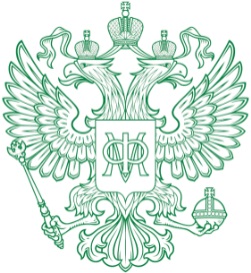 Министерство финансов Российской Федерации Москва, 2018Содержание:Структурный анализ муниципальных образований	3Доходы местных бюджетов	4(анализ доходных источников: собственные доходы местных бюджетов, структура собственных доходов, налоговые доходы, неналоговые доходы, средства самообложения)Межбюджетные трансферты	17(дотации, субсидии, иные трансферты, субвенции на реализацию государственных полномочий, дотационность муниципальных образований)Перераспределение вопросов местного значения	26(перераспределение полномочий в связи с принятием законов субъектов Российской Федерации и решений органов местного самоуправления, заключением соглашений между муниципальными образованиями)Расходы местных бюджетов	28(расходы на решение вопросов местного значения, осуществление государственных полномочий структура расходов)Обязательства местных бюджетов	31(кредиторская задолженность муниципальных образований, объем муниципального долга и расходы на его обслуживание)Сбалансированность местных бюджетов	37(дефицит / профицит местных бюджетов)По информации, предоставленной субъектами Российской Федерации, на 1 января 2018 года на их территориях действует 22 268 муниципальных образования, видовая структура которых представлена на диаграмме: Динамика количества муниципальных образований представлена в таблице 1.Таблица 1За период 2017 года количество муниципальных образований уменьшилось на 124 единицы в результате преобразования (объединения) и упразднения муниципальных образований.В основном, указанные процессы коснулись сельских поселений. 1 528 поселений являлись административными центрами муниципальных районов. По состоянию на 01.01.2018 272 администрации муниципальных районов исполняли полномочия местных администраций поселений – административных центров районов, что в результате способствовало экономии бюджетных средств в сумме 588,7 млн. рублей или 0,9 % к расходам на содержание органов местного самоуправления поселений (в 2016 году 279 муниципальных районов с экономией бюджетных средств 856,5 млн. рублей).Согласно данным отчетности об исполнении местных бюджетов в 2017 году общий объем поступивших в местные бюджеты доходов составляет 3 845,7 млрд. рублей, что выше уровня 2016 года на 5,5% или 200,6 млрд. рублей. Собственные доходы бюджетов, которые являются средствами муниципальных образований для решения вопросов местного значения, увеличились в 2017 году по сравнению с предыдущим годом на 152,8 млрд. рублей или на 6,5% в связи с ростом налоговых доходов (на 6,6%) и объемов межбюджетных трансфертов (без учета субвенций) из бюджетов других уровней бюджетной системы (на 8,9%) и составили 2 504,8 млрд. рублей.Распределение собственных доходов по видам муниципальных образований в 2017 году характеризуется следующей структурой: – в бюджеты городских округов (включая бюджеты городских округов с внутригородским делением, внутригородских районов, внутригородских муниципальных образований городов федерального значения (далее – городских округов) поступило 1 281,5 млрд. рублей (51,2%);– в бюджеты муниципальных районов – 859,3 млрд. рублей (34,3%);– в бюджеты городских поселений – 165,5 млрд. рублей (6,6%);– в бюджеты сельских поселений – 198,5 млрд. рублей (7,9%).При этом в сравнении с 2016 годом в объеме собственных доходов муниципальных образований доля собственных доходов городских округов возросла на 0,3%, городских поселений на 0,1%, сократились доли муниципальных районов на 0,3%, сельских поселений на 0,2 процента.Рост собственных доходов местных бюджетов в целом произошел за счет увеличения собственных доходов городских округов и муниципальных районов на 7,2% и 5,7% соответственно (или на 84,5 и 46,7 млрд. рублей).На рост собственных доходов городских округов значительное влияние  оказало увеличение поступлений по налоговым доходам на 7,3% (или на 44,2 млрд. рублей), объемов субсидий на 14,1% (или на 37,6 млрд. рублей), дотаций на 6,8% (или на 6,3 млрд. рублей), а также иных межбюджетных трансфертов  на 18,8% (или на 10,1 млрд. рублей).Основными причинами роста собственных доходов муниципальных районов являются увеличение налоговых доходов на 5,2% (или на 15,9 млрд. рублей) и рост объемов субсидий на 9,7% (или на 19,6 млрд. рублей), дотаций на 7,0% (или на 11,5 млрд. рублей). Рост собственных доходов в местных бюджетах по сравнению с 2016 годом произошел в 68 субъектах Российской Федерации, в 17 субъектах Российской Федерации отмечается их снижение. Наиболее высокие темпы роста собственных доходов местных бюджетов отмечаются в следующих субъектах Российской Федерации (таблица 2).Таблица 2В общем объеме поступивших в 2017 году собственных доходов местных бюджетов налоговые и неналоговые доходы составляют 55,6% (1 392,8 млрд. рублей), межбюджетные трансферты (без учета субвенций) и другие безвозмездные поступления – 44,4% (1 112,0 млрд. рублей). В 2016 году указанные доли составили соответствено 56,6 % и 43,4 процента.Налоговые доходы местных бюджетов исполнены в 2017 году в сумме 1122,9 млрд. рублей, с ростом к первоначальному плану поступлений на 6,5% или 69,3 млрд. рублей. В структуре собственных доходов местных бюджетов в целом по Российской Федерации налоговые доходы занимают 44,8%, что аналогично показателю за 2016 год.Данное соотношение в разрезе федеральных округов представлено на следующей диаграмме:Всего собственных доходовВ 41 субъекте Российской Федерации значение показателя, отражающего долю налоговых доходов местных бюджетов в общем объеме собственных доходов, превысило общероссийский показатель, в 44 субъектах Российской Федерации значение такого показателя ниже.Максимальные и минимальные значения указанного показателя в разрезе субъектов Российской Федерации приведены в таблице 3.Таблица 3Распределение налоговых доходов по видам муниципальных образований характеризуется следующими показателями: в бюджетах городских округов аккумулируется 56,2% (631,6 млрд. рублей) налоговых доходов, в бюджетах муниципальных районов – 28,4% (318,9 млрд. рублей), в бюджетах городских поселений – 7,0% (78,9 млрд. рублей), в бюджетах сельских поселений 6,7% (75,3 млрд. рублей), в бюджетах внутригородских муниципальных образований 1,6% (18,2 млрд. рублей).Такое распределение связано с установленным закреплением нормативов по налоговым доходам и с уровнем социально-экономического развития соответствующей территории.Анализ налоговых поступлений показал, что основным бюджетообразующим налогом для местных бюджетов является налог на доходы физических лиц, поступивший в местные бюджете в объеме  701,2 млрд. рублей, с ростом к 2016 году на 6,2% (или на 40,7 млрд. рублей). При этом доля указанного налога в налоговых доходах местных бюджетов в 2017 году составила 62,4 процента. Среди видов муниципальных образований наибольший прирост по налогу на доходы физических лиц отмечается в внутригородских муниципальных образований – на 17,1% или на 0,7 млрд. рублей. В соответствии с пунктом 3 статьи 58 Бюджетного кодекса Российской Федерации органы государственной власти субъектов Российской Федерации обязаны установить единые и (или) дополнительные нормативы отчислений от налога на доходы физических лиц в местные бюджеты, исходя из зачисления в местные бюджеты не менее 15% налоговых доходов консолидированного бюджета субъекта Российской Федерации по указанному налогу. В 2016 году поступления в местные бюджеты налога на доходы физических лиц в порядке исполнения указанной нормы оцениваются в объеме 329,6 млрд. рублей или 47,3% от общей суммы поступления налога на доходы физических лиц (без учета городов федерального значения).Общий объем доходов, полученных местными бюджетами в связи с закреплением субъектами Российской Федерации налога на доходы физических лиц (сверх установленного статьями 61, 61.1, 61.2 Бюджетного кодекса Российской Федерации), составил 366,8 млрд. рублей или 16,7% доходов консолидированных бюджетов субъектов Российской Федерации от указанного налога (без учета городов федерального значения).Максимальный уровень дополнительных поступлений данного налога в местные бюджеты сверх уровней, установленных статьями 61, 61.1, 61.2, 
пунктом 3 статьи 58 Бюджетного кодекса Российской Федерации в 2016 году отмечается в следующих субъектах Российской Федерации (таблица 4).Таблица 4По сравнению с 2016 годом произошло увеличение поступлений от местных налогов на 9,2% со 185,3 до 202,3 млрд. рублей, а также их доли в налоговых доходах местных бюджетов с 17,6% до 18,0 процентов. Основной причиной увеличения объема поступлений от местных налогов в 2017 году  является увеличение на 5,7% поступлений по земельному налогу (с 156,4 млрд. рублей до 165,3 млрд. рублей) и увеличение на 28,0% поступлений от налога на имущество физических лиц (с 28,9 млрд. рублей до 37,0 млрд. рублей). Удельный вес поступлений от земельного налога и от налога на имущество физических лиц в налоговых доходах увеличился с 17,6% до 18,0 процента. Одним из факторов увеличения по отношению к уровню 2016 года объема налога на имущество физических лиц является увеличение с 1 января  2016 года с 29 до 49 субъектов Российской Федерации, в которых применяется порядок определения налоговой базы по налогу на имущество физических лиц исходя из кадастровой стоимости объектов налогообложения, поступления от которого зачислялись в местные бюджеты в 2017 году. С 1 января 2017 года количество таких субъектов Российской Федерации увеличилось еще на 14 регионов. Соответственно за налоговый период 2017 года указанный налог будет поступать в местные бюджеты в 2018 году.Доходы от налогов на совокупный доход, предусмотренных специальными налоговыми режимами и закрепленных за бюджетами муниципальных образований Бюджетным кодексом Российской Федерации, составили 88,6 млрд. рублей, из них: – налог на вмененный доход – 70,5 млрд. рублей или 6,3% от налоговых доходов местных бюджетов (снижение к 2016 году на 3,2% или 2,3 млрд. рублей); – единый сельскохозяйственный налог – 11,8 млрд. рублей или 1,1% 
от налоговых доходов местных бюджетов (рост – на 4,4% или 0,5 млрд. рублей); – налог, взимаемый в связи с применением патентной системы налогообложения – 6,3 млрд. рублей или 0,6% от налоговых доходов местных бюджетов (рост – на 40,0% или 1,8 млрд. рублей).С 2014 года в доходы местных бюджетов зачисляются поступления от уплаты акцизов на автомобильный бензин, прямогонный бензин, дизельное топливо, моторные масла для дизельных и (или) карбюраторных (инжекторных) двигателей, производимых на территории Российской Федерации (далее – акцизы на нефтепродукты), по дифференцированным нормативам, установленным субъектами Российской Федерации, исходя из необходимости зачисления в местные бюджеты не менее 10% налоговых доходов консолидированного бюджета субъекта Российской Федерации от указанных акцизов на нефтепродукты.Общий объем указанных поступлений в 2017 году составил 32,4 млрд. рублей.Распределение поступлений от уплаты акцизов на нефтепродукты по видам муниципальных образований представлено на диаграмме:Анализ распределения поступлений от уплаты акцизов на нефтепродукты в местные бюджеты в разрезе федеральных округов показывает, что 60,5% (или 19,6 млрд. рублей) от общей суммы зачислялись в бюджеты муниципальных образований Центрального, Приволжского и Сибирского федеральных округов, на долю которых приходится 65,2% от общего количества муниципальных образований Российской Федерации.Среди субъектов Российской Федерации лидерами по объему перечисленных акцизов на нефтепродукты в местные бюджеты являются следующие регионы (таблица 5).Таблица 5Количество субъектов Российской Федерации, установивших дифференцированные нормативы отчислений в местные бюджеты от акцизов на нефтепродукты в размере более 10% налоговых доходов консолидированного бюджета субъекта Российской Федерации от указанных акцизов в сравнении с 2016 годом увеличилось на 3 региона и составило 8  регионов.Так, 30% от доходов консолидированного бюджета субъекта Российской Федерации от акцизов зачислено в Тульской области (1,09 млрд. рублей), по 20% от доходов консолидированного бюджета субъекта Российской Федерации от акцизов зачислено в Сахалинской области и Забайкальском крае (0,2 млрд. рублей и 0,53 млрд. рублей соответственно); 17% – в Липецкой области (0,52 млрд. рублей); 15% – в Республике Саха (Якутия) (0,52 млрд. рублей), в Республике Калмыкия (0,1 млрд. рублей), в Саратовской области (0,76 млрд. рублей), в Иркутской области (0,87 млрд. рублей). Из перечисленных регионов норматив зачисления от указанного налога увеличен в Тульской области – с 22% в 2016 году до 30% в 2017 году, в Республике Калмыкия, Саратовской области, Иркутской области – с 10% в 2016 году до 15% в 2017 году.Общий объем доходов, поступивших за счет налогов, нормативы по которым установлены на федеральном уровне, оценивается в 990,1 млрд. рублей или 88,2% от общего объема налоговых доходов местных бюджетов.В рамках установленных Бюджетным кодексом Российской Федерации региональных полномочий по межбюджетному регулированию применяется практика дополнительного закрепления субъектами Российской Федерации за местными бюджетами отчислений от федеральных и региональных налогов. 
В 2017 году данным правом воспользовались 70 субъектов Российской Федерации. При этом правом на передачу в местные бюджеты по единым нормативам отчислений от федеральных и региональных налогов и сборов (за исключением НДФЛ), подлежащих зачислению в соответствии с бюджетным законодательством в бюджет субъекта Российской Федерации, воспользовось 54 субъекта, что больше на 3 субъекта по сравнению с 2016 годом.Субъекты Российской Федерации, помимо отчислений от налога на доходы физических лиц, установили на постоянной основе единые нормативы отчислений по следующим видам федеральных и региональных налогов и сборов: налог на имущество организаций – 11 регионов; налог на прибыль организаций – 4 региона; транспортный налог – 6 регионов; налог на добычу общераспространенных полезных ископаемых – 14 регионов; налог на игорный бизнес – 5 регионов; налог, взимаемый в связи с применением упрощенной системы налогообложения – 41 регионов (рост на 5 регионов); налог на добычу прочих полезных ископаемых – 6 регионов; отдельные акцизы от подакцизных товаров (за исключением акцизов на нефтепродукты) – 4 региона.Поступления налогов, которые были переданы на муниципальный уровень в соответствии с законами субъектов Российской Федерации сверх закрепленных Бюджетным кодексом Российской Федерации, оцениваются в 112,2 млрд. рублей или 10,0% от общего объема налоговых доходов местных бюджетов.Закрепление единых и дополнительных нормативов отчислений является реальным инструментом усиления заинтересованности муниципальных образований в расширении налогооблагаемой базы. Так, установленные субъектами Российской Федерации нормативы отчислений от налога на прибыль организаций обеспечили дополнительное поступление в местные бюджеты 7,3 млрд. рублей, налога, взимаемого в связи с применением упрощенной системы налогообложения – 54,7 млрд. рублей, налога на имущество организаций – 4,8 млрд. рублей, транспортного налога – 3,9 млрд. рублей, налога на добычу общеполезных ископаемых – 2,01 млрд. рублей, акцизов (на спирт и спиртосодержащую продукцию) – 0,14 млрд. рублей, акцизов на нефтепродукты – 2,1 млрд. рублей.При этом стоит отметить, что от региональных налогов, поступивших в бюджеты субъектов Российской Федерации за 2017 год, в местные бюджеты передано 8,8 млрд. рублей или 1,1% от общего объема региональных налогов, что больше показателя 2016 года на 1,0 млрд. рублей. В соответствии со статьями 9 и 63 Бюджетного кодекса Российской Федерации к бюджетным полномочиям муниципальных районов (городских округов с внутригородским делением) отнесено установление нормативов отчислений в бюджеты поселений (внутригородских районов) от федеральных налогов и сборов, в том числе от налогов, предусмотренных специальными налоговыми режимами, региональных и местных налогов, подлежащих зачислению в бюджеты муниципальных районов.По данным субъектов Российской Федерации отдельные муниципальные районы (городские округа с внутригородским делением) закрепили за бюджетами поселений (внутригородских районов) единые нормативы отчислений по: транспортному налогу (в 2 субъектах Российской Федерации –Кемеровская обл., Пермский край), налогу на доходы физических лиц (в 7 субъектах Российской      Федерации – Пермский край, Саратовская обл, Красноярский край, Республика Дагестан, Вологодская обл., Ивановская обл., Рязанская обл.), налогу, взимаемому в связи с применением упрощенной системы налогообложения (в 2 субъектах Российской Федерации – Республика Северная Осетия, Оренбургская обл.), налогу, взимаемому в связи с применением патентной системы налогообложения (в 2 субъектах Российской Федерации – Республика Алтай, Пермский край), единому налогу на вмененный доход для отдельных видов деятельности (в 8 субъектах Российской Федерации – Республика Алтай, Республика Башкортостан, Республика Тыва, Пермский край, Ханты-Мансийский АО, Вологодская обл., Воронежская обл., Челябинская обл.), единому сельскохозяйственному налогу (в 7 субъектах Российской Федерации – Республика Алтай, Республика Дагестан, Республика Северная Осетия, Красноярский край, Пермский край, Саратовская обл., Челябинская обл.),налогу на добычу общераспространенных полезных ископаемых (в 1 субъекте Российской Федерации – Челябинская обл.).В Республике Дагестан городским округом с внутригородским делением за бюджетами внутригородских районов закреплен норматив по налогу, взимаемому в связи с применением патентной системы налогообложения, налогу, взимаемому в связи с применением упрощенной системы налогообложения, и по единому налогу на вмененный доход, в Челябинской области – по налогу, взимаемому в связи с применением патентной системы налогообложения.Выполнение первоначальных плановых показателей в целом по налоговым доходам в 2017 году достигнуто во всех видах муниципальных образований. Вместе с тем по единому налогу на вмененный доход в городских округах и муниципальных районах плановые значения исполнены в полном объеме (таблица 6). Таблица 6(млрд. руб.)В 2017 году поступления неналоговых доходов составили 269,9 млрд. рублей, что ниже уровня 2016 года на 2,8% или 7,6 млрд. рублей, в том числе, сократились доходы от платежей при пользовании природными ресурсами на 35,6% (или на 4,1 млрд. рублей), доходы от продажи материальных и нематериальных активов – на 7,5% (или на 4,2 млрд. рублей), доходы от использования имущества, находящегося в государственной и муниципальной собственности - 0,6% (или на 0,8 млрд. рублей).При этом выросли доходы от административных платежей и сборов на 29,1% (или на 0,1 млрд. рублей), а также другие неналоговые доходы (включая штрафы, санкции, возмещение ущерба и пр.) на 5,6% (или на 1,7 млрд. рублей).Неналоговые доходы по видам муниципальных образований распределяются неравномерно. Основной объем неналоговых доходов (61,9%) поступил в бюджеты городских округов, доля неналоговых доходов муниципальных районов составляет 29,0%, городских поселений – 6,2%, сельских поселений – 2,9 процента. Распределение отдельных видов неналоговых доходов в 2017 году по типам муниципальных образований приведено в таблице 7. Таблица 7*ГО – городские округа, МР – муниципальные районы, ГП – городские поселения, СП – сельские поселенияКак показывает анализ отчетных данных, доходы от использования имущества, находящегося в муниципальной собственности, составляют основную долю (57,5%) неналоговых доходов муниципальных образований. Доля данного вида дохода в общей сумме неналоговых доходов городских округов составляет 58,1%, муниципальных районов – 51,1%, городских поселений – 67,3%, сельских поселений – 38,0 процента. Необходимо отметить продолжающийся рост поступлений в местные бюджеты средств самообложения граждан. В 2017 году объем указанных средств вырос на 12,4% относительно показателя 2016 года и составил 240,1 млн. рублей (по отношению к 2013 году объем средств самообложения вырос в 9,3 раза).География введения самообложения включает в себя 36 регионов. На основании представленной регионами информации самообложение граждан вводилось в 2017 году на территориях 1 687 муниципальных образований, что составляет 7,6% от общего количества муниципальных образований (в 2016 году 35 регионов, 1 567 муниципальных образований).Наибольший объем поступлений от самообложения в 2017 году (96,0%) приходится на следующие десять субъектов Российской Федерации (таблица 8). Таблица 8Применение самообложения позволяет достаточно эффективно решать отдельные вопросы местного значения, наиболее актуальные для конкретных муниципальных образований, в основном связанные с развитием и обустройством территории. Согласно данным субъектов Российской Федерации практически весь объем (99,2 %) поступлений средств самообложения в 2017 году приходится на поселения, из общего объема средств самообложения 86,6% поступило в бюджеты сельских поселений и 12,6% в бюджеты городских поселений, что связано со сложностью реализации такого механизма на «крупных» территориях, таких как муниципальный район или городской округ, и потребовало его совершенствования. Федеральным закон от 05.12.2017             № 389-ФЗ «О внесении изменений в статьи 25.1 и 56 Федерального закона «Об общих принципах местного самоуправления в Российской Федерации» предусмотрена возможность введения самообложения не только во всём муниципальном образовании, но и на территории отдельного населенного пункта на сходе граждан.Наряду с налоговыми и неналоговыми доходами значительную часть доходов местных бюджетов составляют межбюджетные трансферты из бюджетов бюджетной системы Российской Федерации, которые предоставляются в форме дотаций, субсидий, субвенций и иных межбюджетных трансфертов. В общем объеме доходов местных бюджетов в 2017 году доля межбюджетных трансфертов без учета возврата остатков (включая субвенции) составляет 63,7% или 2 451,5 млрд. рублей (в 2016 году данный показатель составлял 63,4% или 2 309,3 млрд. рублей). Структура межбюджетных трансфертов местным бюджетам в 2017 году представлена на следующей диаграмме:В структуре межбюджетных трансфертов доля средств, передаваемых с целью финансового обеспечения исполнения органами местного самоуправления отдельных государственных полномочий Российской Федерации и субъектов Российской Федерации в форме субвенций из региональных бюджетов, уменьшилась – с 56,0% в 2016 году до 54,7% в 2017 году. Общий объем субвенций в 2017 году увеличился по отношению к 2016 году на 3,7% (или 47,8 млрд. рублей) и составил 1 340,9 млрд. рублей. Основной объем субвенций (50,2%) в 2017 году был предоставлен бюджетам муниципальных районов (673,6 млрд. рублей), в бюджеты городских округов поступило 664,0 млрд. рублей или 49,5% от общего объема субвенций. Такое распределение связано с преимущественным делегированием государственных полномочий на уровень муниципальных районов и городских округов. Субвенции бюджетам городских поселений составили 0,6 млрд. рублей и бюджетам сельских поселений – 2,7 млрд. рублей или 0,04% и 0,20% соответственно.Перечень отдельных полномочий органов государственной власти субъектов Российской Федерации, делегируемых на муниципальный уровень, и динамика их количества в 2016-2017 годах приведены ниже в таблице 9.Таблица 9Следует отметить различные подходы регионов к передаче государственных полномочий органам местного самоуправления.В 2017 году 21 субъект Российской Федерации увеличил количество переданных на муниципальный уровень государственных полномочий, 
а 17 субъектов Российской Федерации его сократили. Максимальное увеличение количества переданных государственных полномочий отмечено в Московской и Костромской областях, Красноярском крае, Республике Бурятия – на 3 полномочия больше, чем в 2016 году.Наибольшее количество переданных на муниципальный уровень государственных полномочий отмечается в 2017 году в Ярославской области – 16, Челябинской области – 16 и Томской области – 14.Количество передаваемых субъектами Российской Федерации на муниципальный уровень отдельных государственных полномочий остается существенным, в 2017 году более 10 полномочий передано 13 субъектами Российской Федерации. Межбюджетные трансферты местным бюджетам, связанные с финансовым обеспечением реализации собственных полномочий органов местного самоуправления по решению вопросов местного значения (без учета субвенций и других безвозмездных поступлений), в 2017 году составили 1 110,6 млрд. рублей или 45,3% от общего объема безвозмездных поступлений в местные бюджеты (2 452,9 млрд. рублей) и 44,3% от объема собственных доходов местных бюджетов (2 504,8 млрд. рублей). В 2016 году данные межбюджетные трансферты составляли 1 016,3 млрд. рублей или 43,8% от общего объема безвозмездных поступлений в местные бюджеты и 43,2% от объема собственных доходов местных бюджетов. Удельный вес межбюджетных трансфертов (без субвенций) в собственных доходах местных бюджетов в разрезе федеральных округов Российской Федерации в 2016 и 2017 годах представлен в таблице 10.Таблица 10В 2017 году в 46 субъектах Российской Федерации доля данных межбюджетных трансфертов в собственных доходах местных бюджетов превышала значение такой доли в целом по Российской Федерации. Самая высокая доля финансовой помощи отмечается в местных бюджетах Чукотского автономного округа (68,6%), Сахалинской области (68,6%), Тюменской области (68,2%), Республики Алтай (64,1%).В 2016-2017 годах основными получателями указанных межбюджетных трансфертов являлись бюджеты муниципальных районов: в 2016 году их доля составила 42,2%, а в 2017 году – 41,4% от общего объема предоставляемой финансовой помощи местным бюджетам. Доля финансовой помощи бюджетам городских округов и поселений составила в 2016 году 39,0% и 17,1%, в 2017 году – 40,3% и 16,5% соответственно. Основными причинами сложившегося соотношения является низкая налоговая составляющая в собственных доходах бюджетов муниципальных районов (данное значение в 2017 году снизилось до уровня 37,1% или на 0,2%), а также необходимость финансового обеспечения полномочий органов местного самоуправления муниципальных районов по выравниванию бюджетной обеспеченности поселений, что учитывается при распределении дотаций из региональных фондов финансовой поддержки муниципальных районов (городских округов).Из общего количества муниципальных образований, формировавших и исполнявших бюджеты в 2017 году, только в 13,6% муниципальных образований доля дотаций, в том числе замененной дополнительными нормативами отчислений в общем объеме собственных доходов местных бюджетов, составляла менее 5%, в 68,4% местных бюджетов – более 20%, в том числе в 29,1% – свыше 50 процентов. Распределение количества муниципальных образований по видам муниципальных образований в зависимости от финансовой самостоятельности в 2017 году представлено в таблице 11. Таблица 11* ГО – городской округ, МР – муниципальный район, ГП – городские поселения, СП – сельские поселения, ГО с ВГД – городской округ в внутригородским делением, ВГР – внутригородской район, ВГ МО – внутригородские муниципальные образования городов федерального значенияТаким образом, в 2017 году среди видов муниципальных образований ограничения бюджетного процесса на муниципальном уровне, установленные статьей 136 Бюджетного кодекса Российской Федерации, в наибольшей степени затронули муниципальные районы, сельские поселения и внутригородские районы. Наибольшее увеличение объема межбюджетных трансфертов (без учета субвенций) в доходах местных бюджетов в 2017 году по сравнению с 2016 годом произошло в Московской области на 17,7 млрд. рублей (на 46,5%), в Краснодарском крае на 10,8 млрд. рублей (на 75,2%), в Иркутской области на 10,2 млрд. рублей (на 67,6%), в Свердловской области на 7,3 млрд. рублей (на 22,7 %) и в Ямало-Ненецком автономном округе на 5,7 млрд. рублей (на 17,7%).Вместе с тем произошло значительное снижение объемов финансовой помощи в форме межбюджетных трансфертов местным бюджетам: в Амурской области на 9,5 млрд. рублей (на 55,5%), в Ханты-Мансийском автономном округе на 8,1 млрд. рублей (на 19,1%), в Республике Саха (Якутия) на 8,0 млрд. рублей (на 15,1%), в Сахалинской области на 5,5 млрд. рублей (на 13,0%) и в Республике Крым на  4,7 млрд. рублей (на 35,5%). В составе межбюджетных трансфертов в 2017 году (без учета субвенций) доля дотаций местным бюджетам составляет 30,8% (в 2016 году – 31,9 процент). По сравнению с 2016 годом объем дотаций увеличился на 5,6% и составил 342,3 млрд. рублей, в том числе 176,5 млрд. рублей (рост на 6,9%) поступило в бюджеты муниципальных районов, 95,9 млрд. рублей (рост на 7,3%) – в бюджеты городских округов, 67,1 млрд. рублей (рост на 0,5%) – в бюджеты поселений, в том числе 12,7 млрд. рублей в бюджеты городских поселений и 54,4 млрд. рублей в бюджеты сельских поселений.Максимальное увеличение объема дотаций местным бюджетам в 2017 году по сравнению с 2016 годом наблюдалось в Кемеровской области – на 5,0 млрд. рублей (на 37,4%), в Иркутской области на 2,4 млрд. рублей (на 66,1%), в Республике Башкортостан на 2,4 млрд. рублей (на 39,6%), в Республике Дагестан на 1,6 млрд. рублей (на 36,9%) и в Московской области на 1,7 млрд. рублей (на 35,3%).Наиболее значительное снижение объема дотаций местным бюджетам отмечается в Сахалинской области на 2,7 млрд рублей (на 26,6%), Ставропольском крае на 1,4 млрд. рублей (на 24,7%), Республике Саха (Якутия) на 1,1 млрд. рублей (на 4,2%) и Республике Татарстан на 0,9 млрд. рублей (на 32,9%).Структура дотаций, поступивших в местные бюджеты в 2017 году, приведена на следующей диаграмме:Дотации на выравнивание бюджетной обеспеченности муниципальных образований в общем объеме дотаций местным бюджетам составляют 76,4% (261,4 млрд. рублей). По сравнению с 2016 годом объем дотаций на выравнивание бюджетной обеспеченности увеличился на 6,0% или на 15,0 млрд. рублей. В 2017 году наименее дотационными являлись городские округа, в бюджетах которых удельный вес дотаций в собственных доходах составил 7,8%, в бюджетах муниципальных районов и поселений, указанный показатель составил соответственно 20,5% и 18,4 процентов. Данное соотношение связано с более высокой бюджетной обеспеченностью бюджетов городских округов по сравнению с бюджетами других видов муниципальных образований, что обусловлено преимущественной концентрацией налоговой базы по основным федеральным и местным налогам в указанном виде муниципальных образований. В целях выравнивания финансовых возможностей поселений по осуществлению органами местного самоуправления полномочий по решению вопросов местного значения в бюджете субъекта Российской Федерации предусматриваются дотации на выравнивание бюджетной обеспеченности поселений исходя из численности жителей и (или) бюджетной обеспеченности. Дотации на выравнивание бюджетной обеспеченности поселений образуют региональный фонд финансовой поддержки поселений.В 2017 году общий объем средств региональных фондов финансовой поддержки поселений (внутригородских районов, городских округов) составил 20,8 млрд. рублей (в 65 субъектах Российской Федерации), в том числе, исходя из уровня бюджетной обеспеченности (в части городских и сельских поселений) в размере 8,1 млрд. рублей (в 18 субъектах Российской Федерации), исходя из расчета на 1 жителя (в части городских и сельских поселений) – 2,1 млрд. рублей (в 10 субъектах Российской Федерации), исходя из уровня бюджетной обеспеченности (в части городских округов) – 2,9 млрд. рублей (в 12 субъектах Российской Федерации) и исходя из расчета на 1 жителя (в части городских округов) – 7,6 млрд. рублей (в 42 субъекте Российской Федерации). Объем средств региональных фондов финансовой поддержки поселений (внутригородских районов, городских округов) увеличился на 19,5% по сравнению с 2016 годом (в 2016 году – 17,4 млрд. рублей в 64 субъектах Российской Федерации).Законом субъекта Российской Федерации органы местного самоуправления муниципальных районов могут быть наделены полномочиями органов государственной власти субъектов Российской Федерации по расчету и предоставлению дотаций бюджетам поселений за счет средств бюджетов субъектов Российской Федерации.В 2017 году из бюджетов субъектов Российской Федерации в связи с передачей указанных полномочий органов государственной власти субъектов Российской Федерации муниципальным районам (городским округам с внутригородским делением) было предоставлено субвенций в объеме 22,4 млрд. рублей 57 субъектами Российской Федерации, что ниже объема 2016 года на 4,6% (в 2016 году – 23,5 млрд. рублей 59 субъектами Российской Федерации).Из федерального бюджета и бюджетов субъектов Российской Федерации бюджетам муниципальных образований выделяются субсидии в целях софинансирования расходных обязательств, возникающих при выполнении полномочий органов местного самоуправления по вопросам местного значения.В 2017 году объем указанных субсидий составил 594,7 млрд. рублей, что составляет 23,7% от собственных доходов местных бюджетов.Приоритетным направлением финансовой поддержки муниципальных образований в большинстве регионов в течение рассматриваемого периода было предоставление межбюджетных трансфертов с различным целевым назначением, которые включали субсидии на реализацию инфраструктурных проектов и софинансирование вопросов местного значения текущего характера. По сравнению с 2016 годом объем субсидий местным бюджетам увеличился на 11,4 процента.Основными получателями субсидий в 2016-2017 годах являлись городские округа (городские округа с внутригородским делением) (в 2016 году – 49,7%, в 2017 году – 50,8%) и муниципальные районы (в 2016 году – 37,9%, в 2017 году – 37,3%), что обусловлено широким перечнем закрепленных за ними полномочий по решению вопросов местного значения. На бюджеты поселений в 2016 году приходилось 12,0% от общего объема субсидий, в 2017 году 11,4 процента.Кроме того, из региональных бюджетов софинансируется и формирование районных фондов финансовой поддержки поселений. На указанные цели в 2017 году было выделено 9,6 млрд. рублей в 10 субъектах Российской Федерации, в 2016 году – 6,5 млрд. рублей в 10 субъектах Российской Федерации. Максимальный объем средств предоставлен из бюджетов Ставропольского края – 2,4 млрд. рублей, Иркутской области – 2,2 млрд. рублей и Ямало-Ненецкого автономного округа – 1,6 млрд. рублей.В 2017 году в 15 субъектах Российской Федерации из бюджетов муниципальных образований предоставлялись субсидии в бюджеты субъектов Российской Федерации для формирования региональных фондов финансовой поддержки муниципальных образований (в 2016 году – в 14 субъектах Российской Федерации).Общий объем указанных субсидий из местных бюджетов по отношению к 2016 году уменьшился на 4,5% и составил 2,9 млрд. рублей. Максимальный объем указанных средств приходится на местные бюджеты Московской области (1,9 млрд. рублей), Чеченской Республики (0,4 млрд. рублей) и Красноярского края (0,1 млрд. рублей), что свидетельствует о значительной дифференциации налогового потенциала муниципальных образований в данных регионах. В дополнение к выравниванию бюджетной обеспеченности поселений из региональных бюджетов в соответствии со статьей 142.1 Бюджетного кодекса Российской Федерации из бюджетов муниципальных районов поселениям, входящим в их состав, предоставлялись дотации на выравнивание бюджетной обеспеченности, которые образовывали районные фонды финансовой поддержки поселений. В 2017 году объем таких фондов составил 23,9 млрд. рублей (в том числе за счет средств бюджетов субъектов Российской Федерации – 9,7 млрд. рублей), что выше объема 2016 года на 4,4% 
(в 2016 году объем фондов составил 22,9 млрд. рублей).В 2017 году органами государственной власти субъектов Российской Федерации и органами местного самоуправления осуществлялась реализация установленных федеральными законами прав, предусматривающих перераспределение полномочий как с муниципального на региональный уровень власти, так и на муниципальном уровне.Перераспределение полномочий, осуществляемое в соответствии с законами субъектов Российской Федерации.По информации, представленной субъектами Российской Федерации, 
в 2017 году перераспределение полномочий органов местного самоуправления с уровня муниципальных образований на региональный уровень на основании законов субъектов Российской Федерации, принятых в соответствии с частью 1.2 статьи 17 Федерального закона от 06.10.2003 № 131-ФЗ, осуществлено в 16 субъектах Российской Федерации. При этом расходы региональных бюджетов на исполнение перераспределенных полномочий органов местного самоуправления по оценке субъектов Российской Федерации  составили 3,0 млрд. рублей.В 2017 году на территориях 61 региона законами субъектов Российской Федерации, принятыми в соответствии с частью 3 статьи 14 Федерального закона от 06.10.2003 № 131-ФЗ, за сельскими поселениями дополнительно закреплены вопросы местного значения из числа вопросов местного значения поселений, исполняющихся муниципальными районами. При этом нормативы отчислений для бюджетов сельских поселений, предусмотренные пунктом 4 статьи 61.1 Бюджетного кодекса Российской Федерации, от налога на доходы физических лиц установлены в 35 регионах, от единого сельскохозяйственного налога – в 27 регионах. В результате общий объем средств, поступивших в бюджеты сельских поселений для исполнения переданных полномочий по решению вопросов местного значения в результате установления указанных нормативов отчислений, составил 10,35 млрд. рублей (9,63 млрд. руб. от НДФЛ и 0,72 млрд. руб. от ЕСХН).Передача полномочий на муниципальном уровне, осуществляемая на основе соглашений. В 2017 году с уровня поселений на уровень муниципального района передавались вопросы местного значения в 78 субъектах Российской Федерации, причем в 35 регионах имели место случаи передачи более 10 вопросов местного значения. Соглашения о передаче полномочий между муниципальными образованиями заключены органами местного самоуправления большинства поселений (81,6% от общего числа городских и сельских поселений). В общем количестве муниципальных районов такие соглашения на решение вопросов местного значения поселений заключили органы местного самоуправления 87,4% муниципальных районов.Самостоятельно решали все вопросы местного значения органы местного самоуправления в 255 городских поселениях (16,1% от общего числа) в 49 регионах и в 2 935 сельских поселениях (16,3% от общего числа) в 30 регионах.Кроме того, на основе соглашений осуществлялась передача отдельных вопросов местного значения муниципальных районов органам местного самоуправления поселений (городских и сельских). Переданные с районного на поселенческий уровень вопросы исполняли 40,4% поселений от общего их количества (7 925 из 19 629). Согласно данным отчетности, представленной субъектами Российской Федерации, общий объем расходов местных бюджетов в 2017 году составил 3 882,2 млрд. рублей, что на 6,2% (или на 227,1 млрд. рублей) больше, чем в 2016 году. Расходы на решение вопросов местного значения увеличились по сравнению с 2016 годом на 7,6% или 179,3 млрд. рублей и составили 2 541,3 млрд. рублей. В целом по Российской Федерации расходы на решение вопросов местного значения составляют 64,0% в общей сумме расходов местных бюджетов (в городских и сельских поселениях это значение достигло уровня 99,6% и 98,7% соответственно, в связи с тем, что на поселенческий уровень передавался незначительный объем государственный полномочий). Относительно 2016 года доля расходов местных бюджетов на решение вопросов местного значения увеличилась на 0,6 процента.  Расходы на осуществление государственных полномочий (переданных и не переданных) в 2017 году составили 35,7% от всех расходов. В целом по федеральным округам данная структура расходов сохраняется, за исключением бюджетов субъектов Северо-Кавказского и Южного федерального округа, где доля расходов на решение вопросов местного значения составляет соответственно 49,0% и 58,7%, а на осуществление государственных полномочий (переданных и не переданных) – 50,7% и 41,0 процента (таблица 12).Таблица 12Структура расходов местных бюджетов в разрезе полномочий и вопросовСтруктура расходов местных бюджетов в разрезе полномочий по отдельным видам муниципальных образований представлена на диаграмме:ГО – городские округа МР – муниципальные районы, ГП – городские поселения, СП – сельские поселенияОтраслевая структура расходов местных бюджетов в 2017 годуПо отношению к 2016 году структура основных расходов местных бюджетов 2017 года изменилась. Снизилась доля расходов на ЖКХ (–0,4 п.п.), образование (-0,3 п.п.), социальную политику (–0,4 п.п.), межбюджетные трансферты (–0,2 п.п.), обслуживание долга (-0,1 п.п.) при увеличении доли физической культуры и спорта (+0,4 п.п.), культуры и СМИ (+0,5 п.п.) и прочих расходов (+0,8 п.п.). Исполнение расходов местных бюджетов в 2017 году по видам муниципальных образований представлено в таблице 13.Таблица 13Исполнение расходов местных бюджетов в 2017 годуСущественным показателем исполнения местных бюджетов является объем обязательств местных бюджетов, к которым относится кредиторская задолженность бюджетных учреждений и долговые обязательства муниципальных образований.По состоянию на 1 января 2018 года произошло увеличение кредиторской задолженности, обязательства по которой не исполнены, с 25,6 млрд. рублей до 25,7 млрд. рублей или на 0,3 процента.Наибольший объем кредиторской задолженности приходится на местные бюджеты Республики Хакассия – 2,76 млрд. рублей или 10,8% от общего объема кредиторской задолженности, Забайкальского края – 2,19 млрд. рублей или 8,5%, Курганской области – 2,15 млрд. рублей или 8,4%, Республики Марий Эл  – 1,56 млрд. рублей или 6,1%, Пензенской области – 1,32 млрд. рублей или 5,1%, Ульяновской области 1,31 млрд. рублей или 5,1%, Саратовской области – 1,31 млрд. рублей или 5,1 процентов.Общее количество субъектов Российской Федерации, в муниципальных образованиях которых отсутствует кредиторская задолженность, в сравнении с 2016 годом уменьшилось с 31 до 25 регионов.Динамика кредиторской задолженности в разрезе отдельных ее видов характеризуется показателями следующей таблицы 14.Таблица 14(млрд. руб.)* КЗ – кредиторская задолженностьПо отношению к общему объему произведенных расходов местных бюджетов в целом кредиторская задолженность на конец 2016 года составляет 0,7%, что можно оценить как допустимый уровень. Долговые обязательства муниципальных образований в 2017 году возросли на 1,0% с 364,3 млрд. рублей (по состоянию на 1 января 2017 года) до 368,0 млрд. рублей, из которых 85,5% приходится на долю городских округов (включая городские округа с внутригородским делением), 12,3% – на долю муниципальных районов, 1,7% – на долю городских поселений, 0,5% – на долю сельских поселений.Данные об объеме муниципального долга и его изменении в разрезе федеральных округов представлены в таблице 15.Таблица 15На 1 января 2018 года объем долговых обязательств муниципальных образований составил 29,8% по отношению к объему доходов местных бюджетов без учета объемов безвозмездных поступлений и поступлений налоговых доходов по дополнительным нормативам отчислений за 2017 год.Перечень субъектов Российской Федерации с наибольшим и наименьшим объемом долговых обязательств муниципальных образований на 01.01.2018 представлен в таблице 16.Таблица 16* – собственные доходы без учета безвозмездных поступлений и налоговых доходов по дополнительным нормативам отчисленийВ двух субъектах Российской Федерации доля муниципального долга в собственных доходах (без учета поступлений налоговых доходов по дополнительным нормативам отчислений) превышает уровень 80 процентов (Республика Татарстан – 86,1% Республика Мордовия – 128,9%). При этом стоит отметить, что в соответствии с пунктом 9 статьи 7 Федерального закона от 9.04.2009 № 58-ФЗ  до 1 января 2020 года в отношении муниципальных образований, у которых объем муниципального долга на 1 января 2017 года составил более 100 процентов объема доходов местного бюджета без учета безвозмездных поступлений, предельный объем муниципального долга может превысить ограничения, установленные пунктами 2 и 3 статьи 107 Бюджетного кодекса Российской Федерации, в пределах объема муниципального долга по бюджетным кредитам по состоянию на 1 января текущего года. В пяти субъектах Российской Федерации муниципальный долг отсутствует (г. Москва, г. Санкт-Петербург, г. Севастополь, Республика Крым, Республика Ингушетия, Кабардино-Балкарская Республика).Перечень субъектов Российской Федерации с наибольшей и наименьшей долей муниципального долга в собственных доходах местных бюджетов (без учета безвозмездных поступлений и налоговых доходов по дополнительным нормативам отчислений) представлен в таблице 17.Таблица 17* – собственные доходы без учета безвозмездных поступлений и налоговых доходов по дополнительным нормативам отчисленийВ структуре муниципального долга наибольшую долю занимают кредиты кредитных организаций (65,6%). На долю бюджетных кредитов, полученных бюджетами муниципальных образований, приходится 24,6 процента.Структура муниципального долга в разрезе видов долговых обязательств в группировке по федеральным округам представлена в таблице 18.Таблица 18Наибольшая доля в общем объеме «коммерческих» кредитов (241,2 млрд. рублей) и в объеме бюджетных кредитов (90,4 млрд. рублей), полученных от других бюджетов бюджетной системы Российской Федерации, приходится на бюджеты муниципальных образований Приволжского федерального округа (27,1% или 65,4 млрд. рублей и соответственно 44,1% или 39,9 млрд. рублей).Объем расходов муниципальных образований на обслуживание муниципального долга за 2017 год составил 24,54 млрд. рублей (снижение к 2016 году на 6,8% или на 1,79 млрд. рублей), в том числе по видам муниципальных образований:– расходы бюджетов городских округов – 22,07 млрд. рублей;– расходы бюджетов муниципальных районов – 2,1 млрд. рублей;– расходы бюджетов городских поселений – 0,33 млрд. рублей;– расходы бюджетов сельских поселений – 0,04 млрд. рублей.В 2017 году в целом по Российской Федерации местные бюджеты исполнены с дефицитом. Объем расходов превысил объем поступивших доходов местных бюджетов на 36,5 млрд. рублей при запланированном дефиците 168,6 млрд. рублей (в 2016 году расходы местных бюджетов превысили доходы на 10,0 млрд. рублей).Исполнение местных бюджетов в 2016 и 2017 годах в разрезе видов муниципальных образований представлено в таблице 19.Таблица 19* – включая бюджеты городских округов с внутригородским делением и внутригородских районовПри этом в 60 субъектах Российской Федерации дефицит местных бюджетов составил 45,5 млрд. рублей, в том числе местных бюджетов Нижегородской области – 4,0 млрд. рублей, Новосибирской области – 3,3 млрд. рублей, Сахалинской области – 3,1 млрд. рублей, Самарской области – 2,6 млрд. рублей, Амурской области – 2,4 млрд. рублей.В 25 субъектах Российской Федерации местные бюджеты исполнены с профицитом в общем объеме 9,0 млрд. рублей, в том числе местных бюджетов Свердловской области – 1,9 млрд. рублей, Московской области – 1,2 млрд. рублей, Алтайском крае – 0,9 млрд. рублей, Тюменской области – 0,8 млрд. рублей, Республике Саха (Якутия) – 0,6 млрд. рублей.В сравнении с итогами 2016 года в категорию регионов с «профицитными местными бюджетами» перешло 11 регионов (таблица 20).Таблица 20По данным субъектов Российской Федерации, в общем количестве муниципальных образований, утвердивших местные бюджеты в 2017 году, 54,1% бюджетов исполнено с дефицитом, 45,6% – с профицитом, 
0,3% бюджетов сбалансированы. Данное соотношение в разрезе федеральных округов представлено на диаграмме: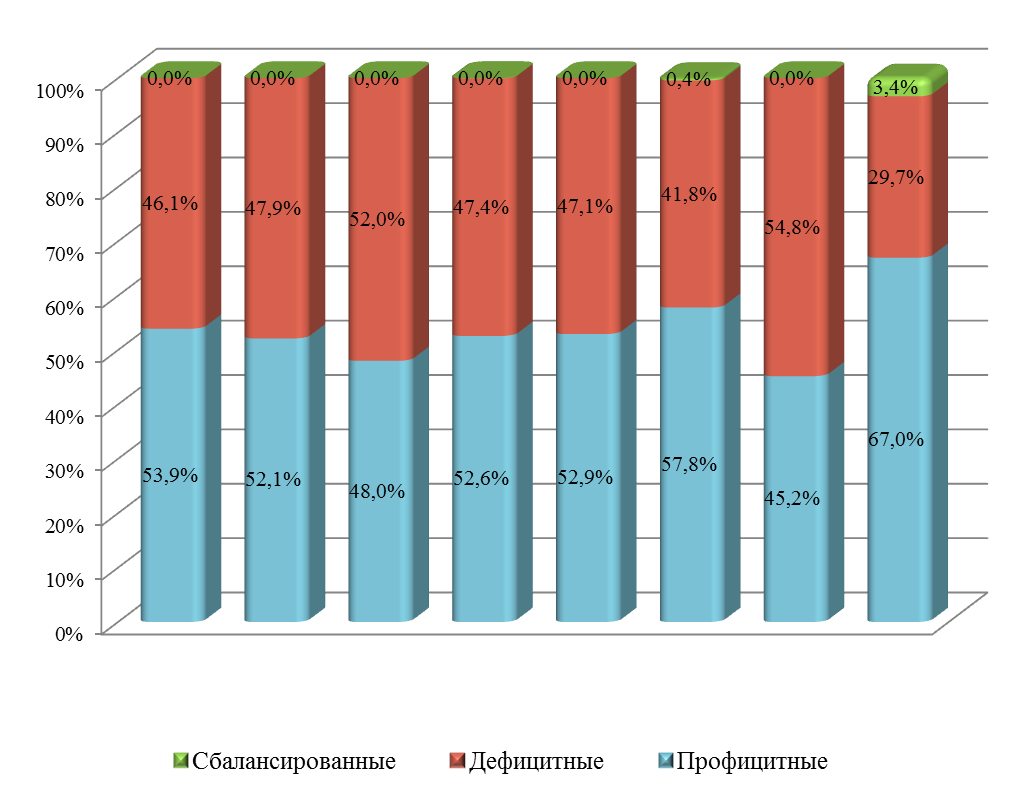 ___________________________Информация о результатах проведения мониторинга исполнения местных бюджетов и межбюджетных отношений в субъектах Российской Федерации на региональном 
и муниципальном уровнях за 2017 год
Структурный анализ муниципальных образованийМуниципальные образованияна 01.01.2017на 01.01.2018Изменение, ед.Всего, ед.22 39222 268-124в том числе по видам:городские округа560567+7городские округа с внутригородским делением330внутригородские районы19190муниципальные районы1 7891 783-6городские поселения1 5901 583-7сельские поселения18 16418 046-118внутригородские муниципальные образования2672670Доходы местных бюджетовСубъектРоссийской ФедерацииСобственные доходы (исполнение), млрд. руб.Собственные доходы (исполнение), млрд. руб.Абс. прирост,млрд. руб.Темпы прироста 2016/2015,%СубъектРоссийской Федерации2016 год2017 годАбс. прирост,млрд. руб.Темпы прироста 2016/2015,%Республика Адыгея4,96,31,4128,0%Иркутская область42,753,210,4124,4%Республика Мордовия9,611,92,3124,1%Республика Ингушетия2,02,40,4120,4%Астраханская область10,312,21,9118,7%Липецкая область16,219,23,0118,3%Республика Марий Эл6,98,11,3118,2%Калужская область19,222,53,3117,1%Республика Северная Осетия-Алания5,96,91,0116,9%Московская область177,7207,529,8116,8%Краснодарский край74,186,412,3116,6%Алтайский край24,728,84,1116,5%г. Москва11,313,11,8115,5%Тверская область16,919,42,5114,7%Новгородская область8,810,11,2113,9%Новосибирская область51,258,16,9113,5%Ставропольский край30,334,03,8112,5%Республика Алтай5,15,70,6112,3%Тюменская область51,658,06,3112,2%Республика Дагестан16,818,92,1112,2%Магаданская область7,38,10,8111,6%Субъекты РФ с наибольшей долей налоговых доходов в собственных доходах местных бюджетовРазмер доли,%Субъекты РФ с наименьшей долей налоговых доходов в собственных доходах местных бюджетовРазмер доли,%г. Санкт-Петербург77,5%Республика Саха (Якутия)25,6%г. Москва72,6%Чукотский АО26,9%Приморский край61,5%Тюменская область27,2%Московская область58,5%Сахалинская область28,9%Мурманская область57,2%Ямало-Ненецкий АО29,8%Рязанская область56,9%Кемеровская область31,5%Краснодарский край56,4%Республика Бурятия31,8%Астраханская область56,3%Республика Алтай32,2%Калининградская область56,1%Республика Тыва33,7%Белгородская область55,9%Курганская область34,1%Волгоградская область55,5%Республика Мордовия35,4%Ненецкий АО55,0%Томская область35,6%Республика Татарстан54,3%Красноярский край36,1%Курская область53,0%Хабаровский край36,2%Наименование субъекта Российской Федерации Объем доходов от НДФЛ, млн. руб.Объем доходов от НДФЛ, млн. руб.Объем доходов от НДФЛ, млн. руб.Наименование субъекта Российской Федерации Консолидированный бюджет субъекта Российской Федерации Местные бюджеты (сверх гарантированного уровня 30%)Соотношение,%Ненецкий автономный округ2 481,2397,016,0%Республика Алтай2 347,7319,413,6%Кабардино-Балкарская Республика4 955,8556,211,2%Волгоградская область29 839,83 218,410,8%Ханты-Мансийский автономный округ79 629,06 003,47,5%Белгородская область23 644,61 749,97,4%Республика Саха (Якутия)34 958,22 475,57,1%Рязанская область16 945,31 076,36,4%Федеральный округОбъем поступлений в местные бюджеты от уплаты акцизов на нефтепродукты, млрд. руб.Доля в общем объеме акцизов на нефтепродукты, зачисленных в местные бюджеты в целом по Российской Федерации,%Московская область2,06,2%Краснодарский край1,64,9%Тульская область1,13,4%Ростовская область1,03,1%Республика Башкортостан1,03,1%Свердловская область1,03,1%Иркутская область0,92,8%Красноярский край0,72,2%Самарская область0,72,2%Налоговые доходыГородские округаГородские округаГородские округаМуниципальные районыМуниципальные районыМуниципальные районыГородские поселенияГородские поселенияГородские поселенияСельские поселенияСельские поселенияСельские поселенияВсего – по всем видам муниципальных образованийВсего – по всем видам муниципальных образованийВсего – по всем видам муниципальных образованийНалоговые доходыпланфакт% исполненияпланфакт% исполненияпланфакт% исполненияпланфакт% исполненияпланфакт% исполненияНалоговые доходы602,8649,8107,8289,4318,9110,272,078,9109,667,775,3111,21031,91122,9108,8из них:Налог на имущество физических лиц21,126,3124,60,00,0–4,65,7123,94,35,0116,330,037,0123,3Земельный налог90,695,4105,30,10,3300,025,927,4105,837,540,2112,5154,1165,3107,3НДФЛ363,7392,8108,0226,0250,5110,836,440,4111,015,917,5110,1642,0701,2109,2ЕНВД53,051,096,221,019,592,90,00,0–0,00,0–74,070,595,3Налог по патенту3,54,8137,11,11,5136,4–––0,00,0–4,66,3137,0ЕСХН3,34,3130,33,54,3122,90,50,6120,02,02,6130,09,311,8126,9Акцизы на нефтепродукты7,67,8102,613,013,8106,23,73,8102,77,07,0100,031,332,4103,5Объем пос-туплений, доляПоказателиСумма, млрд. руб., /Доля в объеме по виду дохода,%Сумма, млрд. руб., /Доля в объеме по виду дохода,%Сумма, млрд. руб., /Доля в объеме по виду дохода,%Сумма, млрд. руб., /Доля в объеме по виду дохода,%Сумма, млрд. руб., /Доля в объеме по виду дохода,%Доля в общем объеме неналоговых доходов,%Доля в общем объеме неналоговых доходов,%Доля в общем объеме неналоговых доходов,%Доля в общем объеме неналоговых доходов,%Доля в общем объеме неналоговых доходов,%Объем пос-туплений, доляПоказателиГОМРГПСПВсегоГОМРГПСПВсегоДоходы от использования имущества, находящегося в муниципальной собственности99,141,911,13,0155,158,1%51,1%67,3%38,0%57,5%Доходы от использования имущества, находящегося в муниципальной собственности63,9%27,0%7,2%1,9%100%58,1%51,1%67,3%38,0%57,5%Платежи при пользовании природными ресурсами3,93,7007,63,5%7,3%0,0%0,0%2,8%Платежи при пользовании природными ресурсами51,3%48,7%0%0%100%3,5%7,3%0,0%0,0%2,8%Доход от оказания платных услуг и компенсации затрат государства10,010,21,21,122,55,8%13,1%7,3%13,9%8,3%Доход от оказания платных услуг и компенсации затрат государства44,5%45,3%5,3%4,9%100%5,8%13,1%7,3%13,9%8,3%Доходы от продажи материальных и нематериальных активов32,113,83,42,752,020,8%17,9%20,6%34,2%19,3%Доходы от продажи материальных и нематериальных активов61,7%26,6%6,5%5,2%100%20,8%17,9%20,6%34,2%19,3%Другие неналоговые доходы, в т.ч. штрафы, санкции, возмещение ущерба и пр.22,18,70,81,132,711,8%10,6%4,8%13,9%12,1%Другие неналоговые доходы, в т.ч. штрафы, санкции, возмещение ущерба и пр.67,6%26,6%2,4%3,4%100%11,8%10,6%4,8%13,9%12,1%Всего неналоговых доходов167,278,316,57,9269,9100%100%100%100%100%Всего неналоговых доходов61,9%29,0%6,2%2,9%100%100%100%100%100%100%Субъект Российской ФедерацииОбъем средств самообложения,млн. рублейДоля, %Всего по Российской Федерации 240,1100%Республика Татарстан203,584,8%Кировская область9,33,9%Пермский край4,61,9%Липецкая область 2,91,2%Кабардино-Балкарская Республика2,61,1%Калужская область2,31,0%Забайкальский край1,40,6%Ростовская область1,20,5%Республика Башкортостан1,10,5%Самарская область1,10,5%Межбюджетные трансфертыНаименование передаваемого полномочиясубъекта РФВсего субъектов Российской Федерации, передавших полномочияВсего субъектов Российской Федерации, передавших полномочияНаименование передаваемого полномочиясубъекта РФ2016 год2017 годОпределение перечня должностных лиц, уполномоченных составлять протоколы об административных правонарушениях, предусмотренных законами субъектов Российской Федерации, создания комиссий по делам несовершеннолетних и защите их прав и организации деятельности этих комиссий, создания административных комиссий, иных коллегиальных органов в целях привлечения к административной ответственности, предусмотренной законами субъектов Российской Федерации8282Социальная поддержка и социальное обслуживание граждан пожилого возраста и инвалидов, граждан, находящихся в трудной жизненной ситуации, а также детей-сирот, безнадзорных детей, детей, оставшихся без попечения родителей (за исключением детей, обучающихся в федеральных образовательных учреждениях), социальная поддержка ветеранов труда, лиц, проработавших в тылу в период Великой Отечественной войны 1941 - 1945 годов, семей, имеющих детей (в том числе многодетных семей, одиноких родителей), жертв политических репрессий, малоимущих граждан, в том числе за счет предоставления субвенций местным бюджетам для выплаты пособий на оплату проезда на общественном транспорте, иных социальных пособий, а также для возмещения расходов муниципальных образований в связи с предоставлением законами субъекта Российской Федерации льгот отдельным категориям граждан, в том числе льгот по оплате услуг связи, организация предоставления гражданам субсидий на оплату жилых помещений и коммунальных услуг7370Организация и осуществление деятельности по опеке и попечительству6363Формирование и содержание архивных фондов3837Поддержка сельскохозяйственного производства (за исключением мероприятий, предусмотренных федеральными целевыми программами), разработка и реализация государственных программ (подпрограмм) субъекта Российской Федерации, содержащих мероприятия, направленные на развитие малого и среднего предпринимательства, и проектов в области развития субъектов малого и среднего предпринимательства2824Организация оказания медицинской помощи, предусмотренной законодательством субъекта РФ для определенных категорий граждан42Осуществление дорожной деятельности в отношении автомобильных дорог регионального или межмуниципального значения и обеспечения безопасности дорожного движения на них, включая создание и обеспечение функционирования парковок (парковочных мест), предоставляемых на платной основе или без взимания платы45Организация транспортного обслуживания населения воздушным, водным, автомобильным транспортом, включая легковое такси, в межмуниципальном и пригородном сообщении и железнодорожным транспортом в пригородном сообщении, осуществление регионального государственного контроля в сфере перевозок пассажиров и багажа легковым такси1013Организация предоставления общего образования в государственных образовательных организациях субъектов Российской Федерации, создание условий для осуществления присмотра и ухода за детьми, содержание детей в государственных образовательных организациях субъектов Российской Федерации 2929Организация и обеспечение отдыха и оздоровления детей (за исключением организации отдыха детей в каникулярное время)1817Выравнивание бюджетной обеспеченности муниципальных образований в порядке, установленном федеральным законом6058Осуществление мероприятий в области охраны труда, предусмотренных трудовым законодательством2120Организация проведения на территории субъекта Российской Федерации мероприятий по предупреждению и ликвидации болезней животных, их лечению, защите населения от болезней, общих для человека и животных, за исключением вопросов, решение которых отнесено к ведению Российской Федерации5460Обеспечение детей-сирот и детей, оставшихся без попечения родителей, лиц из числа детей-сирот и детей, оставшихся без попечения родителей, жилыми помещениями4848Федеральный округДоля межбюджетных трансфертов (без субвенций и других безвозмездных поступлений) в собственных доходах местных бюджетов, %Доля межбюджетных трансфертов (без субвенций и других безвозмездных поступлений) в собственных доходах местных бюджетов, %Федеральный округ2016 год2017 годРоссийская Федерация 43,2↑ 44,3Центральный федеральный округ 33,5↑ 36,7Северо-Западный федеральный округ 36,6↑ 36,9Южный федеральный округ 30,3↑ 36,7Северо-Кавказский федеральный округ 43,0↑ 47,6Приволжский федеральный округ 43,1↑ 44,3Уральский федеральный округ50,7↑ 51,1Сибирский федеральный округ 46,0↑ 48,8Дальневосточный федеральный округ 60,0↓ 55,2Доля дотаций, в т.ч. замененной дополнительными нормативами отчислений в общем объеме собственных доходов местных бюджетов:Доля соответствующих муниципальных образований в их общем количестве, %*Доля соответствующих муниципальных образований в их общем количестве, %*Доля соответствующих муниципальных образований в их общем количестве, %*Доля соответствующих муниципальных образований в их общем количестве, %*Доля соответствующих муниципальных образований в их общем количестве, %*Доля соответствующих муниципальных образований в их общем количестве, %*Доля соответствующих муниципальных образований в их общем количестве, %*Доля соответствующих муниципальных образований в их общем количестве, %*Доля дотаций, в т.ч. замененной дополнительными нормативами отчислений в общем объеме собственных доходов местных бюджетов:ВсегоГОМРГПСПГО с ВГДВГРВГ МОменее 5%13,620,45,540,810,966,70,070,0в том числе муниципальные образования, не получающие дотации, в т.ч. замененной дополнительными нормативами отчислений5,08,32,219,14,133,30,00,0от 5% – до 20%18,027,517,031,916,833,309,4от 20% – до 50%39,342,246,620,540,60,036,810,1более 50%29,19,930,96,831,70,063,210,5 Перераспределение полномочий по решению вопросов местного значенияРасходы местных бюджетовФедеральные округаРасходы на решение вопросов местного значенияРасходы по осуществлению государственных полномочийРасходы по осуществлению государственных полномочий Расходы на решение вопросов, не отнесенных к вопросам местного значенияФедеральные округаРасходы на решение вопросов местного значенияпереданныхне переданных Расходы на решение вопросов, не отнесенных к вопросам местного значенияРоссийская Федерация64,0%13,3%22,4%0,3%Центральный федеральный округ66,5%10,1%23,2%0,2%Северо-Западный федеральный округ65,3%7,7%26,8%0,2%Южный федеральный округ58,7%15,0%26,0%0,3%Северо-Кавказский федеральный округ49,0%17,9%32,8%0,3%Приволжский федеральный округ68,6%16,9%13,8%0,7%Уральский  федеральный округ64,5%10,4%24,8%0,3%Сибирский федеральный округ63,5%12,3%24,0%0,2%Дальневосточный федеральный округ60,2%21,0%18,7%0,1%Виды расходовГородскиеокругаГородскиеокругаМуниципальные районыМуниципальные районыГородские поселенияГородские поселенияСельскиепоселенияСельскиепоселенияВсего Виды расходовСуммаУдельный вес расходов в общем объеме, %СуммаУдельный вес расходов в общем объеме, %СуммаУдельный вес расходов в общем объеме, %СуммаУдельный вес расходов в общем объеме, %Всего Управление152,47,71%117,67,64%22,213,21%58,929,43%351,1Образование965,348,85%885,357,54%3,92,32%2,31,15%1856,8ЖКХ247,612,53%99,36,46%72,543,12%54,127,04%473,5Здравоохранение9,00,46%6,10,40%00,00%00,00%15,1Физическая культура и спорт46,22,34%22,71,48%6,13,63%4,12,05%79,1Культура, кинематография, СМИ82,34,17%84,45,49%20,111,96%39,119,54%225,9Социальная политика158,68,03%130,88,50%2,51,49%2,91,45%294,8Межбюджетные трансферты2,10,11%75,84,93%2,21,31%2,71,35%82,8Обслуживание муниципального долга22,11,12%2,10,14%0,30,18%0,00,00%24,5Другие расходы290,114,68%114,27,42%38,322,78%36,017,99%478,6Всего1 975,71 538,3168,1200,13 882,2Обязательства местных бюджетовПоказательНа 01.01.2017На 01.01.2017На 01.01.2018На 01.01.2018Изменение Изменение ПоказательСуммадоля в КЗ*, %Суммадоля в КЗ, %Сумма, ∆рост КЗ, %Кредиторская задолженность – всего25,64100,0%25,73100,0%+0,09+0,3%из нее:оплата коммунальных услуг 2,238,7%3,0912,0%+0,86+38,3%начисления на оплату труда3,6514,2%3,0511,9%-0,6-16,5%фонд оплаты труда         0,140,6%0,050,2%-0,09-68,1%пособия по социальной помощи населению0,170,7%0,190,7%+0,02+11,8%Федеральные округаОбъем муниципального долга, млрд. руб.Доля в общем объеме муниципального долга, %Рост к 2016 году, %Российская Федерация368,0100%+1,0% ↑Приволжский федеральный округ 111,930,4%-0,7% ↓Центральный федеральный округ81,622,2%+3,1% ↑Сибирский федеральный округ64,517,5%-1,0% ↓Южный федеральный округ39,310,7%+2,5% ↑Северо-Западный федеральный округ30,18,2%+0,6% ↑Дальневосточный федеральный округ19,65,3%+3,1% ↑Уральский федеральный округ13,93,8%–3,0% ↓Северо-Кавказский федеральный округ7,11,9%+22,6% ↑Субъекты РФ с наибольшим объемом муниципального долгаОбъем долга,млрд. руб.В % к собственным доходам местных бюджетов*Субъекты РФ с наименьшим объемом муниципального долгаОбъем долга,млрд. руб.В % к собственным доходам местных бюджетов*Республика Татарстан 29,8786,1%Ненецкий автономный округ0,074,4%Краснодарский край20,3136,9%Чеченская республика0,073,1%Новосибирская область18,1367,3%Ямало-Ненецкий автономный округ0,130,6%Московская область14,4213,9%Тюменская область0,151,1%Самарская область13,7048,5%Республика Марий Эл0,228,0%Нижегородская область13,6960,0%Карачаево-Черкесская Республика0,2310,2%Красноярский край13,5636,7%Чукотский автономный округ0,3417,6%Республика Башкортостан11,8235,8%Пермский край0,391,4%Волгоградская область10,9858,9%Республика Тыва0,4022,7%Саратовская область10,2657,1%Курганская область0,448,2%Субъекты РФ с наибольшей долей муниципального долга в собственных доходах местных бюджетов *%Субъекты РФ с наименьшей долей муниципального долга в собственных доходах местных бюджетов *%Республика Мордовия128,9%Ямало-Ненецкий автономный округ0,6%Республика Татарстан 86,1%Тюменская область1,1%Костромская область78,1%Пермский край1,4%Новгородская область70,6%Чеченская Республика3,1%Ярославская область69,1%Ненецкий автономный округ4,4%Новосибирская область67,3%Ленинградская область4,5%Калининградская область66,5%Ханты-Мансийский автономный округ - Югра6,0%Республика Карелия64,4%Республика Марий Эл8,0%Удмуртская Республика64,2%Алтайский край8,2%Пензенская область64,0%Курганская область8,2%Нижегородская область60,0%Рязанская область9,5%Федеральные округамуниципальные ценные бумагикредиты от кредитных организацийбюджетные кредиты от других бюджетов бюджетной системы Российской Федерациимуниципальные гарантиииные долговые обязательства*объем муниципального долгаРоссийская Федерация5,73%65,55%24,57%4,15%0,00%100%Центральный федеральный округ–73,57%18,41%8,02%–100%Северо-Западный федеральный округ–67,19%27,34%5,47%–100%Южный федеральный округ3,51%78,82%15,22%2,45%–100%Северо-Кавказский федеральный округ–61,33%37,59%1,08%–100%Приволжский федеральный округ4,47%58,48%35,62%1,43%–100%Уральский федеральный округ–62,27%18,60%19,13%–100%Сибирский федеральный округ22,76%60,93%16,28%0,03%–100%Дальневосточный федеральный округ–62,51%28,58%8,88%0,03%100%Сбалансированность местных бюджетовВиды муниципальных образованийДефицит / профицит, млрд. руб.Дефицит / профицит, млрд. руб.Виды муниципальных образований2016 год2017 год– бюджеты городских округов*-16,5-30,6– бюджеты внутригородских муниципальных образований0,20,4– бюджеты муниципальных районов11,5-5,4– бюджеты городских поселений-3,2-2,0– бюджеты сельских поселений-2,01,1СубъектыРоссийской ФедерацииДефицит / профицит, млрд. руб.Дефицит / профицит, млрд. руб.СубъектыРоссийской Федерации2016 год2017 годМосковская область-5,671,16Республика Башкортостан-2,420,15Калиниградская область-0,510,09г. Москва-0,230,02Курская область-0,140,18Карачаево-Черкесская Республика-0,090,02Республика Марий Эл-0,040,07Республика Саха (Якутия)-0,040,64Республика Тыва-0,020,05Брянская область-0,0080,52Алтайский край-0,0060,85